信息获取的一般过程教学目标知识与技能：了解信息获取的一般过程；掌握对获取的信息进行加工、存储的方法；养成良好的习惯。过程与方法：通过学生分组讨论、讲述亲历，共同体验信息获取的过程、经历、经验，教师在学生讨论的基础上作一定的总结。情感态度与价值：用切合实际的亲历，引导学生深入理解获取信息的相关内容，并教育学生信息是日常生活中不可缺少的部分，要做到“君子爱财，取之有到”。内容分析本节内容是教育科学出版社出版的《信息技术基础》的第二章 第一节内容，是整本书的基础理论知识部分，为以后更好的学习本册书奠定基础。本节内容的重点在于如何让学生灵活掌握信息获取的各个环节并熟练地应用于日常生活学习当中。计划授课课时为1学时。学生分析授课对象为高一年级的学生，他们大多数在上初中的时候已经学过《信息技术基础》，并且很多同学家里也都有电脑，对于计算机的基本功能操作的水平还是可以的。并且本书的第一章已经介绍过了关于信息的相关知识，为本章节的学习也打下了一定的基础，加上同学们对本章节内容又十分感兴趣，基础知识掌握的也很扎实，所以教师在授课过程中可以按照计划进行。教学方法讲授法、讨论法教学重点：信息获取过程的分析和确定信息获取方案教学难点：同教学重点教学过程复习：1、五次信息技术革命2、信息技术的发展趋势（人性化、大众化）导入新课一、从书中小故事引入，如何有效的获取信息。二、从一个简单的例子来分析信息获取的一般过程：P131、郊游       需要获取周日郊区的天气信息（定位信息需求）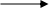 2、比较各种获取天气信息的渠道（电视、报纸、电话、网络等）     选择121信息台（选择信息来源）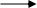 3、拨打121电话查询第二天的天气（确定信息获取方法获取信息）4、评价信息的过程。三、剖析信息获取的各个环节①定位信息需求（准确），表现在以下几个方面：信息的时间范围信息的地域范围信息的内容范围即：获取什么时间什么地点的什么样的信息②选择信息来源P15表文献型信息源口头型信息源电子型信息源实物型信息源比较各种信息来源的类型，例子，优缺点。对信息来源进一步细分。③确定信息获取方法信息来源不同，获取的方法也不同问题的现场调查可以采用观察法，问卷调查法，访谈法……去图书馆借书可以利用图书分类查找，卡片式的检索方法查找，计算机检索……④评价信息评价的依据：信息的数量和质量、适用性、载体形式、可信度、时效性等。不成功：调整过程重新获取信息。实践：分析一个比较复杂的例子P14获取奥运知识信息的各个环节。检查上节课留下的问题：有关“虚拟现实技术”、“语音技术”、“智能代理技术”等的相关资料。综合实践：实践1：以“我要自己装电脑”作为范例，描述整个信息获取的过程。获取不超过5000元个人电脑的配置信息围绕信息获取过程，从各个环节的具体要素分析入手,呈现信息获取的一般过程示意图。 实践2：国庆长假快到了，大家可能有机会外出旅游了。请根据兴趣，完成一个5~7天的“国庆外出旅行计划”的设计。请做出一个详尽的计划，包括整条线路的时间、地点、住宿、花费，并说明这个计划的设计理由及旅游将达到的效果。教学反思在这节课的最后，我给学生布置了综合实践任务，有两个选择，一是制定旅游计划书，二是配置电脑，大部分同学选择前一个内容，能根据获取信息一般方法的四个步骤做出计划，部分同学没有按要求做出来，原因是没有积极性，或是异想天开，不符合实际，希望在上机时能根据自己的计划书，找到相关内容。 